Odběratel: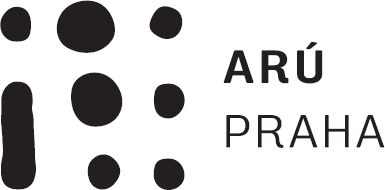 PID:Smlouva:Číslo účtu: Peněžní ústav:Konečný příjemce:Dodavatel:IČ: 45306541DIČ: CZ45306541Místo dodání: Způsob dopravy: Dodací podmínky:Platnost objednávky do:Termín dodání: Forma úhrady: Termín úhrady:PříkazemZpráva pro dodavatele:Na faktuře uvádějte vždy naše číslo objednávky, jinak faktura nebude akceptovaná! DODEJTE:	Položkový rozpis:Komplexní autopojištění - 1.Q 20241,00ks	69 146,00	69 146,00 CZKCelkem:	69 146,00 CZKPředpokládaná cena celkem (s DPH):Datum vystavení: Vystavil:27.02.2024Razítko, podpisV případě, že tato objednávka podléhá zveřejnění prostřednictvím veřejného registru smluv dle zákona č. 340/2015 Sb., obě smluvní strany souhlasí s jejím uveřejněním.PoložkaPoložkaPoložkaPoložkaPoložkaMnožstvíMJCena/MJ s DPHCelkem s DPH